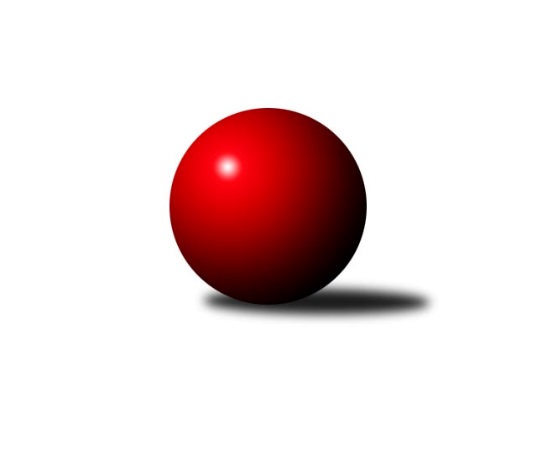 Č.25Ročník 2023/2024	10.5.2024 Divize AS 2023/2024Statistika 25. kolaTabulka družstev:		družstvo	záp	výh	rem	proh	skore	sety	průměr	body	plné	dorážka	chyby	1.	KK Konstruktiva Praha B	25	18	1	6	132.5 : 67.5 	(182.0 : 118.0)	2593	37	1767	827	24.8	2.	TJ Sokol Benešov B	25	16	1	8	109.0 : 91.0 	(152.0 : 148.0)	2549	33	1759	790	36.4	3.	TJ Sparta Kutná Hora A	25	15	1	9	117.0 : 83.0 	(156.0 : 144.0)	2565	31	1769	795	29.8	4.	KK Kosmonosy B	25	15	0	10	119.5 : 80.5 	(166.5 : 133.5)	2579	30	1780	799	33.5	5.	TJ Sokol Praha-Vršovice A	25	13	2	10	112.5 : 87.5 	(163.0 : 137.0)	2531	28	1757	774	40.3	6.	KK Vlašim A	25	13	2	10	108.0 : 92.0 	(159.0 : 141.0)	2523	28	1753	770	40.3	7.	AC Sparta Praha A	25	13	2	10	106.5 : 93.5 	(168.0 : 132.0)	2584	28	1787	797	34.7	8.	KK Slavoj C	25	11	5	9	99.0 : 101.0 	(132.5 : 167.5)	2545	27	1757	788	34.6	9.	TJ Astra A	25	11	0	14	94.5 : 105.5 	(154.0 : 146.0)	2510	22	1768	743	40.9	10.	TJ Neratovice	25	9	1	15	78.5 : 121.5 	(120.5 : 179.5)	2491	19	1727	764	41.2	11.	TJ Sokol Brandýs n. L. A	25	8	1	16	90.0 : 110.0 	(151.0 : 149.0)	2526	17	1741	785	37.2	12.	SK Meteor Praha A	25	7	3	15	85.0 : 115.0 	(141.0 : 159.0)	2541	17	1750	791	35.2	13.	TJ AŠ Mladá Boleslav	25	8	1	16	76.0 : 124.0 	(121.0 : 179.0)	2500	17	1747	754	45.3	14.	TJ Lhotka A	25	7	2	16	72.0 : 128.0 	(133.5 : 166.5)	2490	16	1747	743	44.2Tabulka doma:		družstvo	záp	výh	rem	proh	skore	sety	průměr	body	maximum	minimum	1.	TJ Sokol Praha-Vršovice A	13	12	1	0	83.0 : 21.0 	(106.5 : 49.5)	2490	25	2546	2417	2.	KK Konstruktiva Praha B	13	12	0	1	78.5 : 25.5 	(103.0 : 53.0)	2681	24	2741	2602	3.	TJ Sokol Benešov B	12	10	0	2	61.0 : 35.0 	(80.0 : 64.0)	2549	20	2667	2403	4.	KK Kosmonosy B	13	10	0	3	72.0 : 32.0 	(93.5 : 62.5)	2767	20	2920	2669	5.	KK Slavoj C	13	8	4	1	66.0 : 38.0 	(84.5 : 71.5)	2725	20	2824	2665	6.	KK Vlašim A	12	9	1	2	65.5 : 30.5 	(92.0 : 52.0)	2629	19	2692	2545	7.	TJ Sparta Kutná Hora A	12	9	0	3	66.0 : 30.0 	(85.5 : 58.5)	2680	18	2802	2580	8.	AC Sparta Praha A	12	9	0	3	62.0 : 34.0 	(89.0 : 55.0)	2610	18	2701	2508	9.	TJ Astra A	13	9	0	4	60.5 : 43.5 	(92.5 : 63.5)	2556	18	2696	2499	10.	TJ AŠ Mladá Boleslav	12	8	1	3	54.5 : 41.5 	(70.5 : 73.5)	2512	17	2631	2449	11.	TJ Sokol Brandýs n. L. A	12	8	0	4	59.0 : 37.0 	(86.0 : 58.0)	2460	16	2523	2381	12.	SK Meteor Praha A	12	6	1	5	53.0 : 43.0 	(80.5 : 63.5)	2621	13	2801	2535	13.	TJ Neratovice	13	6	1	6	51.0 : 53.0 	(73.0 : 83.0)	2513	13	2592	2422	14.	TJ Lhotka A	13	5	2	6	48.5 : 55.5 	(75.0 : 81.0)	2473	12	2614	2381Tabulka venku:		družstvo	záp	výh	rem	proh	skore	sety	průměr	body	maximum	minimum	1.	KK Konstruktiva Praha B	12	6	1	5	54.0 : 42.0 	(79.0 : 65.0)	2595	13	2737	2468	2.	TJ Sparta Kutná Hora A	13	6	1	6	51.0 : 53.0 	(70.5 : 85.5)	2555	13	2708	2270	3.	TJ Sokol Benešov B	13	6	1	6	48.0 : 56.0 	(72.0 : 84.0)	2549	13	2742	2321	4.	KK Kosmonosy B	12	5	0	7	47.5 : 48.5 	(73.0 : 71.0)	2563	10	2696	2406	5.	AC Sparta Praha A	13	4	2	7	44.5 : 59.5 	(79.0 : 77.0)	2591	10	2772	2370	6.	KK Vlašim A	13	4	1	8	42.5 : 61.5 	(67.0 : 89.0)	2514	9	2741	2310	7.	KK Slavoj C	12	3	1	8	33.0 : 63.0 	(48.0 : 96.0)	2529	7	2753	2305	8.	TJ Neratovice	12	3	0	9	27.5 : 68.5 	(47.5 : 96.5)	2489	6	2653	2346	9.	TJ Astra A	12	2	0	10	34.0 : 62.0 	(61.5 : 82.5)	2506	4	2680	2274	10.	TJ Lhotka A	12	2	0	10	23.5 : 72.5 	(58.5 : 85.5)	2492	4	2767	2297	11.	SK Meteor Praha A	13	1	2	10	32.0 : 72.0 	(60.5 : 95.5)	2535	4	2715	2332	12.	TJ Sokol Praha-Vršovice A	12	1	1	10	29.5 : 66.5 	(56.5 : 87.5)	2535	3	2698	2440	13.	TJ Sokol Brandýs n. L. A	13	0	1	12	31.0 : 73.0 	(65.0 : 91.0)	2531	1	2670	2393	14.	TJ AŠ Mladá Boleslav	13	0	0	13	21.5 : 82.5 	(50.5 : 105.5)	2499	0	2684	2286Tabulka podzimní části:		družstvo	záp	výh	rem	proh	skore	sety	průměr	body	doma	venku	1.	TJ Sokol Benešov B	13	10	0	3	61.0 : 43.0 	(86.5 : 69.5)	2612	20 	6 	0 	1 	4 	0 	2	2.	KK Konstruktiva Praha B	13	9	1	3	70.0 : 34.0 	(95.5 : 60.5)	2633	19 	5 	0 	1 	4 	1 	2	3.	KK Kosmonosy B	13	8	0	5	58.5 : 45.5 	(78.0 : 78.0)	2578	16 	5 	0 	1 	3 	0 	4	4.	KK Vlašim A	13	7	1	5	60.0 : 44.0 	(83.5 : 72.5)	2498	15 	4 	1 	2 	3 	0 	3	5.	TJ Astra A	13	7	0	6	56.5 : 47.5 	(84.5 : 71.5)	2546	14 	5 	0 	1 	2 	0 	5	6.	TJ Sparta Kutná Hora A	13	7	0	6	55.0 : 49.0 	(78.0 : 78.0)	2521	14 	4 	0 	3 	3 	0 	3	7.	TJ Sokol Praha-Vršovice A	13	6	1	6	54.5 : 49.5 	(84.5 : 71.5)	2531	13 	5 	1 	0 	1 	0 	6	8.	TJ AŠ Mladá Boleslav	13	6	1	6	50.0 : 54.0 	(67.5 : 88.5)	2558	13 	6 	1 	0 	0 	0 	6	9.	KK Slavoj C	13	5	3	5	47.0 : 57.0 	(65.0 : 91.0)	2525	13 	3 	2 	1 	2 	1 	4	10.	AC Sparta Praha A	13	5	1	7	48.5 : 55.5 	(81.5 : 74.5)	2596	11 	4 	0 	3 	1 	1 	4	11.	SK Meteor Praha A	13	4	2	7	45.0 : 59.0 	(79.0 : 77.0)	2521	10 	3 	0 	3 	1 	2 	4	12.	TJ Sokol Brandýs n. L. A	13	4	1	8	49.0 : 55.0 	(83.0 : 73.0)	2472	9 	4 	0 	3 	0 	1 	5	13.	TJ Neratovice	13	4	1	8	38.5 : 65.5 	(58.5 : 97.5)	2453	9 	2 	1 	3 	2 	0 	5	14.	TJ Lhotka A	13	3	0	10	34.5 : 69.5 	(67.0 : 89.0)	2420	6 	3 	0 	4 	0 	0 	6Tabulka jarní části:		družstvo	záp	výh	rem	proh	skore	sety	průměr	body	doma	venku	1.	KK Konstruktiva Praha B	12	9	0	3	62.5 : 33.5 	(86.5 : 57.5)	2562	18 	7 	0 	0 	2 	0 	3 	2.	TJ Sparta Kutná Hora A	12	8	1	3	62.0 : 34.0 	(78.0 : 66.0)	2620	17 	5 	0 	0 	3 	1 	3 	3.	AC Sparta Praha A	12	8	1	3	58.0 : 38.0 	(86.5 : 57.5)	2577	17 	5 	0 	0 	3 	1 	3 	4.	TJ Sokol Praha-Vršovice A	12	7	1	4	58.0 : 38.0 	(78.5 : 65.5)	2524	15 	7 	0 	0 	0 	1 	4 	5.	KK Kosmonosy B	12	7	0	5	61.0 : 35.0 	(88.5 : 55.5)	2611	14 	5 	0 	2 	2 	0 	3 	6.	KK Slavoj C	12	6	2	4	52.0 : 44.0 	(67.5 : 76.5)	2614	14 	5 	2 	0 	1 	0 	4 	7.	KK Vlašim A	12	6	1	5	48.0 : 48.0 	(75.5 : 68.5)	2577	13 	5 	0 	0 	1 	1 	5 	8.	TJ Sokol Benešov B	12	6	1	5	48.0 : 48.0 	(65.5 : 78.5)	2480	13 	4 	0 	1 	2 	1 	4 	9.	TJ Neratovice	12	5	0	7	40.0 : 56.0 	(62.0 : 82.0)	2531	10 	4 	0 	3 	1 	0 	4 	10.	TJ Lhotka A	12	4	2	6	37.5 : 58.5 	(66.5 : 77.5)	2548	10 	2 	2 	2 	2 	0 	4 	11.	TJ Sokol Brandýs n. L. A	12	4	0	8	41.0 : 55.0 	(68.0 : 76.0)	2563	8 	4 	0 	1 	0 	0 	7 	12.	TJ Astra A	12	4	0	8	38.0 : 58.0 	(69.5 : 74.5)	2490	8 	4 	0 	3 	0 	0 	5 	13.	SK Meteor Praha A	12	3	1	8	40.0 : 56.0 	(62.0 : 82.0)	2579	7 	3 	1 	2 	0 	0 	6 	14.	TJ AŠ Mladá Boleslav	12	2	0	10	26.0 : 70.0 	(53.5 : 90.5)	2459	4 	2 	0 	3 	0 	0 	7 Zisk bodů pro družstvo:		jméno hráče	družstvo	body	zápasy	v %	dílčí body	sety	v %	1.	Zbyněk Vilímovský 	TJ Sokol Praha-Vršovice A 	19	/	24	(79%)	35	/	48	(73%)	2.	Jiří Jabůrek 	TJ Sokol Praha-Vršovice A 	18.5	/	25	(74%)	36	/	50	(72%)	3.	Jan Kocurek 	KK Kosmonosy B 	18	/	22	(82%)	32	/	44	(73%)	4.	Dušan Hrčkulák 	TJ Sparta Kutná Hora A 	18	/	23	(78%)	32	/	46	(70%)	5.	Emilie Somolíková 	KK Konstruktiva Praha B 	18	/	24	(75%)	33	/	48	(69%)	6.	Jan Bürger 	KK Slavoj C 	18	/	24	(75%)	29	/	48	(60%)	7.	Karel Křenek 	TJ Sokol Brandýs n. L. A 	17.5	/	25	(70%)	35	/	50	(70%)	8.	Jakub Wrzecionko 	KK Konstruktiva Praha B 	17	/	23	(74%)	31	/	46	(67%)	9.	Miloslav Rychetský 	TJ Sokol Brandýs n. L. A 	17	/	25	(68%)	37	/	50	(74%)	10.	Ladislav Hlaváček 	KK Vlašim A 	17	/	25	(68%)	34.5	/	50	(69%)	11.	Petr Neumajer 	AC Sparta Praha A 	17	/	25	(68%)	34	/	50	(68%)	12.	Petr Seidl 	TJ Astra A 	16.5	/	23	(72%)	32	/	46	(70%)	13.	Ladislav Kalous 	TJ Sokol Benešov B 	16.5	/	23	(72%)	28	/	46	(61%)	14.	Radek Tajč 	KK Kosmonosy B 	16	/	23	(70%)	31	/	46	(67%)	15.	Michal Ostatnický 	KK Konstruktiva Praha B 	16	/	24	(67%)	33	/	48	(69%)	16.	Ivo Steindl 	SK Meteor Praha A 	16	/	24	(67%)	26.5	/	48	(55%)	17.	Daniel Veselý 	TJ Astra A 	15	/	24	(63%)	29.5	/	48	(61%)	18.	Václav Klička 	AC Sparta Praha A 	15	/	24	(63%)	29	/	48	(60%)	19.	Vojtěch Krákora 	AC Sparta Praha A 	15	/	24	(63%)	27.5	/	48	(57%)	20.	Pavel Plachý 	SK Meteor Praha A 	15	/	24	(63%)	25	/	48	(52%)	21.	Jaroslav Pleticha st.	KK Konstruktiva Praha B 	15	/	25	(60%)	27	/	50	(54%)	22.	Jan Kvapil 	TJ Neratovice 	14	/	18	(78%)	23	/	36	(64%)	23.	Věroslav Řípa 	KK Kosmonosy B 	13.5	/	22	(61%)	23	/	44	(52%)	24.	Pavel Horáček ml.	TJ AŠ Mladá Boleslav  	13.5	/	24	(56%)	23	/	48	(48%)	25.	Andrea Axmanová 	KK Konstruktiva Praha B 	13	/	21	(62%)	22.5	/	42	(54%)	26.	Josef Dotlačil 	KK Vlašim A 	13	/	23	(57%)	26.5	/	46	(58%)	27.	Vladimír Holý 	TJ Sparta Kutná Hora A 	13	/	24	(54%)	27	/	48	(56%)	28.	Radek Horák 	TJ AŠ Mladá Boleslav  	13	/	25	(52%)	28.5	/	50	(57%)	29.	Martin Boháč 	SK Meteor Praha A 	13	/	25	(52%)	27.5	/	50	(55%)	30.	Břetislav Vystrčil 	KK Kosmonosy B 	12.5	/	19	(66%)	24.5	/	38	(64%)	31.	Petr Brabenec 	TJ Sokol Benešov B 	12.5	/	24	(52%)	22.5	/	48	(47%)	32.	Michal Hrčkulák 	TJ Sparta Kutná Hora A 	12	/	16	(75%)	18	/	32	(56%)	33.	Jiří Kočí 	TJ Sokol Benešov B 	12	/	20	(60%)	20.5	/	40	(51%)	34.	Viktor Jungbauer 	KK Slavoj C 	12	/	21	(57%)	22.5	/	42	(54%)	35.	Václav Tůma 	KK Vlašim A 	12	/	22	(55%)	24.5	/	44	(56%)	36.	Jakub Vodička 	TJ Astra A 	12	/	23	(52%)	25	/	46	(54%)	37.	Pavel Pavlíček 	AC Sparta Praha A 	12	/	24	(50%)	27.5	/	48	(57%)	38.	Petr Sedláček 	KK Slavoj C 	12	/	24	(50%)	22	/	48	(46%)	39.	František Čvančara 	TJ Sokol Brandýs n. L. A 	11	/	20	(55%)	18	/	40	(45%)	40.	Dušan Hejduk 	TJ Lhotka A 	11	/	21	(52%)	25	/	42	(60%)	41.	Petr Šteiner 	TJ Neratovice 	11	/	22	(50%)	24	/	44	(55%)	42.	Dušan Dvořák 	TJ Sokol Benešov B 	11	/	24	(46%)	24.5	/	48	(51%)	43.	Petr Palaštuk 	TJ AŠ Mladá Boleslav  	11	/	25	(44%)	24	/	50	(48%)	44.	Anton Stašák 	KK Slavoj C 	11	/	25	(44%)	22.5	/	50	(45%)	45.	Dušan Hejduk 	TJ Lhotka A 	10.5	/	22	(48%)	22.5	/	44	(51%)	46.	Eva Václavková 	KK Konstruktiva Praha B 	10.5	/	25	(42%)	24.5	/	50	(49%)	47.	Jiří Rejthárek 	TJ Sokol Praha-Vršovice A 	10	/	17	(59%)	19	/	34	(56%)	48.	Petr Hartina 	AC Sparta Praha A 	10	/	19	(53%)	19	/	38	(50%)	49.	Ladislav Zahrádka 	SK Meteor Praha A 	10	/	24	(42%)	24	/	48	(50%)	50.	Jakub Nový 	TJ Lhotka A 	9.5	/	20	(48%)	23	/	40	(58%)	51.	Zdeněk Rajchman 	TJ Sparta Kutná Hora A 	9	/	12	(75%)	14	/	24	(58%)	52.	Michal Horáček 	TJ AŠ Mladá Boleslav  	9	/	15	(60%)	16	/	30	(53%)	53.	Antonín Krejza 	TJ Sokol Praha-Vršovice A 	9	/	17	(53%)	16.5	/	34	(49%)	54.	Pavel Grygar 	TJ Sokol Praha-Vršovice A 	9	/	18	(50%)	17.5	/	36	(49%)	55.	Marek Červ 	TJ Sokol Benešov B 	9	/	21	(43%)	19.5	/	42	(46%)	56.	Miroslav Bubeník 	KK Slavoj C 	9	/	22	(41%)	17.5	/	44	(40%)	57.	Petr Červ 	TJ Sokol Benešov B 	9	/	23	(39%)	21	/	46	(46%)	58.	Jiří Barbora 	TJ Sparta Kutná Hora A 	9	/	23	(39%)	20	/	46	(43%)	59.	Eva Dvorská 	TJ Neratovice 	9	/	23	(39%)	16	/	46	(35%)	60.	Pavel Kotek 	TJ Sokol Brandýs n. L. A 	9	/	24	(38%)	21	/	48	(44%)	61.	Jiří Kašpar 	KK Slavoj C 	8.5	/	23	(37%)	13.5	/	46	(29%)	62.	Daniel Brejcha 	TJ Sparta Kutná Hora A 	8	/	9	(89%)	12	/	18	(67%)	63.	Filip Bajer 	KK Kosmonosy B 	8	/	10	(80%)	15.5	/	20	(78%)	64.	Václav Sommer 	TJ Sokol Brandýs n. L. A 	8	/	10	(80%)	14.5	/	20	(73%)	65.	Tomáš Zimmerhakl 	KK Kosmonosy B 	8	/	15	(53%)	14	/	30	(47%)	66.	Ondrej Troják 	KK Kosmonosy B 	8	/	16	(50%)	13	/	32	(41%)	67.	Miroslav Pessr 	KK Vlašim A 	8	/	17	(47%)	15.5	/	34	(46%)	68.	Vlastimil Pírek 	KK Vlašim A 	7	/	14	(50%)	13.5	/	28	(48%)	69.	Pavel Nový 	TJ Lhotka A 	7	/	20	(35%)	16.5	/	40	(41%)	70.	Roman Přeučil 	TJ Sokol Praha-Vršovice A 	7	/	20	(35%)	13	/	40	(33%)	71.	Josef Hejduk 	TJ Lhotka A 	7	/	22	(32%)	19	/	44	(43%)	72.	Jiří Neumajer 	AC Sparta Praha A 	7	/	23	(30%)	20	/	46	(43%)	73.	Jaroslav Dryák 	TJ Astra A 	7	/	25	(28%)	18.5	/	50	(37%)	74.	Petr Vacek 	TJ Neratovice 	6.5	/	18	(36%)	15	/	36	(42%)	75.	Martin Šmejkal 	TJ Sokol Praha-Vršovice A 	6	/	12	(50%)	13	/	24	(54%)	76.	Tomáš Hroza 	TJ Astra A 	6	/	22	(27%)	16	/	44	(36%)	77.	Marek Šveda 	TJ Astra A 	5.5	/	11	(50%)	10	/	22	(45%)	78.	Martin Šmejkal 	TJ Sokol Brandýs n. L. A 	5.5	/	16	(34%)	8	/	32	(25%)	79.	Radovan Šimůnek 	TJ Astra A 	5	/	8	(63%)	11	/	16	(69%)	80.	Vladislav Pessr 	KK Vlašim A 	5	/	8	(63%)	10.5	/	16	(66%)	81.	Josef Trnka 	TJ Neratovice 	5	/	14	(36%)	9	/	28	(32%)	82.	Karel Nový 	TJ Lhotka A 	5	/	18	(28%)	12	/	36	(33%)	83.	Pavel Palaštuk 	TJ AŠ Mladá Boleslav  	5	/	23	(22%)	11.5	/	46	(25%)	84.	Petr Horáček 	TJ AŠ Mladá Boleslav  	4.5	/	14	(32%)	7	/	28	(25%)	85.	Adam Janda 	TJ Sparta Kutná Hora A 	4	/	5	(80%)	8	/	10	(80%)	86.	Jaroslav Pleticha ml.	KK Konstruktiva Praha B 	4	/	5	(80%)	7	/	10	(70%)	87.	Filip Januš 	TJ Sokol Benešov B 	4	/	6	(67%)	7	/	12	(58%)	88.	Martin Čistý 	TJ Lhotka A 	4	/	10	(40%)	8.5	/	20	(43%)	89.	Marie Váňová 	KK Vlašim A 	4	/	12	(33%)	8.5	/	24	(35%)	90.	Martin Šveda 	TJ Sokol Praha-Vršovice A 	4	/	14	(29%)	12	/	28	(43%)	91.	Jaroslava Fukačová 	TJ Neratovice 	4	/	14	(29%)	9	/	28	(32%)	92.	Zdeněk Boháč 	SK Meteor Praha A 	4	/	15	(27%)	10	/	30	(33%)	93.	Tomáš Jelínek 	TJ Sparta Kutná Hora A 	4	/	15	(27%)	8	/	30	(27%)	94.	Jan Meščan 	TJ Neratovice 	4	/	17	(24%)	11.5	/	34	(34%)	95.	Jiří Samolák 	TJ AŠ Mladá Boleslav  	4	/	22	(18%)	10	/	44	(23%)	96.	Jaroslav Doškář 	KK Kosmonosy B 	3.5	/	18	(19%)	10.5	/	36	(29%)	97.	Radek Fiala 	TJ Astra A 	3	/	3	(100%)	6	/	6	(100%)	98.	František Tesař 	TJ Sparta Kutná Hora A 	3	/	3	(100%)	4	/	6	(67%)	99.	Stanislav Vesecký 	KK Konstruktiva Praha B 	3	/	3	(100%)	4	/	6	(67%)	100.	Ctirad Dudycha 	SK Meteor Praha A 	3	/	4	(75%)	5.5	/	8	(69%)	101.	Pavel Vojta 	KK Vlašim A 	3	/	6	(50%)	6.5	/	12	(54%)	102.	Jiří Kadleček 	KK Vlašim A 	3	/	7	(43%)	6	/	14	(43%)	103.	Tereza Hrbková 	SK Meteor Praha A 	3	/	12	(25%)	5.5	/	24	(23%)	104.	Jan Kozák 	TJ Neratovice 	3	/	16	(19%)	11	/	32	(34%)	105.	Hana Zdražilová 	KK Slavoj C 	2.5	/	3	(83%)	3.5	/	6	(58%)	106.	Lukáš Kotek 	TJ Sokol Brandýs n. L. A 	2	/	2	(100%)	4	/	4	(100%)	107.	Karel Drábek 	TJ Sokol Benešov B 	2	/	2	(100%)	4	/	4	(100%)	108.	Jan Urban 	KK Vlašim A 	2	/	2	(100%)	3	/	4	(75%)	109.	Martin Dubský 	AC Sparta Praha A 	2	/	3	(67%)	5	/	6	(83%)	110.	Barbora Fajrajzlová 	TJ Lhotka A 	2	/	3	(67%)	4	/	6	(67%)	111.	Vojtěch Kaucner 	TJ Sparta Kutná Hora A 	2	/	4	(50%)	5	/	8	(63%)	112.	Luboš Zajíček 	KK Vlašim A 	2	/	5	(40%)	6	/	10	(60%)	113.	Ladislav Sopr 	TJ Sokol Brandýs n. L. A 	2	/	7	(29%)	5	/	14	(36%)	114.	Vojtěch Kostelecký 	TJ Astra A 	1.5	/	3	(50%)	2	/	6	(33%)	115.	Miroslav Viktorin 	AC Sparta Praha A 	1.5	/	4	(38%)	4	/	8	(50%)	116.	Jiří Buben 	KK Kosmonosy B 	1	/	1	(100%)	2	/	2	(100%)	117.	Marek Náhlovský 	KK Kosmonosy B 	1	/	1	(100%)	1	/	2	(50%)	118.	Jitka Drábková 	TJ Sokol Benešov B 	1	/	1	(100%)	1	/	2	(50%)	119.	Vladimíra Pavlatová 	AC Sparta Praha A 	1	/	1	(100%)	1	/	2	(50%)	120.	Eva Křenková 	TJ Sokol Brandýs n. L. A 	1	/	2	(50%)	2	/	4	(50%)	121.	Milan Černý 	KK Vlašim A 	1	/	2	(50%)	1.5	/	4	(38%)	122.	David Dvořák 	TJ Sokol Benešov B 	1	/	2	(50%)	1	/	4	(25%)	123.	Simona Kačenová 	KK Vlašim A 	1	/	2	(50%)	1	/	4	(25%)	124.	Miroslav Šostý 	SK Meteor Praha A 	1	/	3	(33%)	3	/	6	(50%)	125.	Marek Sedlák 	TJ Astra A 	1	/	4	(25%)	4	/	8	(50%)	126.	Pavel Novák 	SK Meteor Praha A 	1	/	5	(20%)	6	/	10	(60%)	127.	Miroslav Kopecký 	TJ Sparta Kutná Hora A 	1	/	5	(20%)	2	/	10	(20%)	128.	Petr Dus 	TJ Sparta Kutná Hora A 	1	/	7	(14%)	5	/	14	(36%)	129.	Jindřich Sahula 	SK Meteor Praha A 	1	/	9	(11%)	5	/	18	(28%)	130.	Vladimír Sommer 	TJ Sokol Brandýs n. L. A 	1	/	11	(9%)	3	/	22	(14%)	131.	Tomáš Hašek 	KK Vlašim A 	0	/	1	(0%)	1	/	2	(50%)	132.	Lukáš Pelánek 	TJ Sokol Praha-Vršovice A 	0	/	1	(0%)	1	/	2	(50%)	133.	Martin Povolný 	SK Meteor Praha A 	0	/	1	(0%)	1	/	2	(50%)	134.	Kamila Svobodová 	AC Sparta Praha A 	0	/	1	(0%)	1	/	2	(50%)	135.	Pavla Burocková 	TJ Neratovice 	0	/	1	(0%)	1	/	2	(50%)	136.	Jindra Pokorná 	SK Meteor Praha A 	0	/	1	(0%)	1	/	2	(50%)	137.	Michal Hejduk 	TJ Lhotka A 	0	/	1	(0%)	1	/	2	(50%)	138.	Leoš Chalupa 	KK Vlašim A 	0	/	1	(0%)	0.5	/	2	(25%)	139.	Lucie Hlavatá 	TJ Astra A 	0	/	1	(0%)	0	/	2	(0%)	140.	Filip Veselý 	TJ Astra A 	0	/	1	(0%)	0	/	2	(0%)	141.	Pavel Karhan 	TJ Sokol Brandýs n. L. A 	0	/	1	(0%)	0	/	2	(0%)	142.	Jana Burocková 	TJ Neratovice 	0	/	1	(0%)	0	/	2	(0%)	143.	Leopold Chalupa 	KK Vlašim A 	0	/	1	(0%)	0	/	2	(0%)	144.	František Pícha 	KK Vlašim A 	0	/	1	(0%)	0	/	2	(0%)	145.	Kateřina Holanová 	KK Slavoj C 	0	/	1	(0%)	0	/	2	(0%)	146.	Jan Pozner 	SK Meteor Praha A 	0	/	1	(0%)	0	/	2	(0%)	147.	Bohumír Kopecký 	TJ Sparta Kutná Hora A 	0	/	1	(0%)	0	/	2	(0%)	148.	Libor Sýkora 	TJ Sokol Praha-Vršovice A 	0	/	1	(0%)	0	/	2	(0%)	149.	Vladislav Tajč 	KK Kosmonosy B 	0	/	1	(0%)	0	/	2	(0%)	150.	Ondřej Majerčík 	KK Kosmonosy B 	0	/	1	(0%)	0	/	2	(0%)	151.	Petr Mašek 	TJ Lhotka A 	0	/	1	(0%)	0	/	2	(0%)	152.	Milan Hejduk 	TJ Lhotka A 	0	/	2	(0%)	1	/	4	(25%)	153.	Luboš Soukup 	SK Meteor Praha A 	0	/	2	(0%)	1	/	4	(25%)	154.	Stanislav Březina 	KK Slavoj C 	0	/	2	(0%)	1	/	4	(25%)	155.	Jan Červenka 	AC Sparta Praha A 	0	/	2	(0%)	0	/	4	(0%)	156.	Daniel Kulhánek 	KK Slavoj C 	0	/	2	(0%)	0	/	4	(0%)	157.	Tomáš Turnský 	TJ Astra A 	0	/	2	(0%)	0	/	4	(0%)	158.	Pavel Holec 	TJ Sokol Brandýs n. L. A 	0	/	6	(0%)	2.5	/	12	(21%)Průměry na kuželnách:		kuželna	průměr	plné	dorážka	chyby	výkon na hráče	1.	KK Kosmonosy, 3-6	2723	1858	864	32.3	(453.9)	2.	SK Žižkov Praha, 1-4	2705	1854	851	36.2	(451.0)	3.	TJ Sparta Kutná Hora, 1-4	2644	1802	841	29.7	(440.7)	4.	Meteor, 1-2	2614	1784	830	30.4	(435.8)	5.	KK Konstruktiva Praha, 1-4	2599	1778	820	33.4	(433.2)	6.	Spartak Vlašim, 1-2	2584	1784	799	42.5	(430.8)	7.	Zahr. Město, 1-2	2540	1759	781	35.3	(423.5)	8.	Benešov, 1-4	2523	1741	781	39.0	(420.6)	9.	TJ Neratovice, 1-2	2513	1728	784	34.5	(419.0)	10.	Mladá Boleslav, 1-2	2507	1752	754	46.8	(417.9)	11.	Lhotka - Hospoda U Hejduků, 1-2	2477	1709	767	39.3	(413.0)	12.	Brandýs 1-2, 1-2	2426	1681	744	36.3	(404.4)	13.	Vršovice, 1-2	2421	1713	708	49.3	(403.6)Nejlepší výkony na kuželnách:KK Kosmonosy, 3-6KK Kosmonosy B	2920	15. kolo	Radek Tajč 	KK Kosmonosy B	522	21. koloKK Kosmonosy B	2863	19. kolo	Břetislav Vystrčil 	KK Kosmonosy B	517	15. koloKK Kosmonosy B	2833	5. kolo	Filip Bajer 	KK Kosmonosy B	510	19. koloKK Kosmonosy B	2828	23. kolo	Filip Bajer 	KK Kosmonosy B	508	23. koloKK Kosmonosy B	2795	21. kolo	Filip Bajer 	KK Kosmonosy B	507	21. koloAC Sparta Praha A	2772	13. kolo	Ivo Steindl 	SK Meteor Praha A	504	15. koloTJ Lhotka A	2767	14. kolo	Radek Tajč 	KK Kosmonosy B	499	15. koloKK Slavoj C	2753	17. kolo	Břetislav Vystrčil 	KK Kosmonosy B	498	5. koloKK Kosmonosy B	2748	13. kolo	Jan Kocurek 	KK Kosmonosy B	497	19. koloKK Kosmonosy B	2738	7. kolo	Pavel Plachý 	SK Meteor Praha A	496	15. koloSK Žižkov Praha, 1-4KK Slavoj C	2824	19. kolo	Jan Bürger 	KK Slavoj C	529	4. koloKK Slavoj C	2779	2. kolo	Viktor Jungbauer 	KK Slavoj C	499	19. koloKK Slavoj C	2769	16. kolo	Anton Stašák 	KK Slavoj C	495	7. koloAC Sparta Praha A	2762	2. kolo	Jiří Neumajer 	AC Sparta Praha A	492	2. koloTJ Sokol Benešov B	2742	13. kolo	Viktor Jungbauer 	KK Slavoj C	492	9. koloKK Vlašim A	2741	25. kolo	Jan Bürger 	KK Slavoj C	490	19. koloKK Slavoj C	2741	4. kolo	Václav Klička 	AC Sparta Praha A	488	2. koloKK Slavoj C	2735	25. kolo	Miroslav Bubeník 	KK Slavoj C	488	19. koloKK Slavoj C	2724	9. kolo	Ladislav Zahrádka 	SK Meteor Praha A	487	19. koloKK Slavoj C	2719	7. kolo	Pavel Vojta 	KK Vlašim A	486	25. koloTJ Sparta Kutná Hora, 1-4TJ Sparta Kutná Hora A	2802	24. kolo	Dušan Hrčkulák 	TJ Sparta Kutná Hora A	500	24. koloTJ Sparta Kutná Hora A	2771	20. kolo	Dušan Hrčkulák 	TJ Sparta Kutná Hora A	499	20. koloTJ Sparta Kutná Hora A	2724	18. kolo	Vladimír Holý 	TJ Sparta Kutná Hora A	496	18. koloTJ Sparta Kutná Hora A	2710	16. kolo	Dušan Hrčkulák 	TJ Sparta Kutná Hora A	491	1. koloTJ Sparta Kutná Hora A	2704	6. kolo	Eva Václavková 	KK Konstruktiva Praha B	490	24. koloTJ Sparta Kutná Hora A	2703	2. kolo	Zdeněk Rajchman 	TJ Sparta Kutná Hora A	490	6. koloKK Konstruktiva Praha B	2681	24. kolo	Jiří Barbora 	TJ Sparta Kutná Hora A	488	2. koloTJ Sokol Brandýs n. L. A	2670	18. kolo	Václav Klička 	AC Sparta Praha A	488	6. koloTJ Sparta Kutná Hora A	2670	1. kolo	Jan Kvapil 	TJ Neratovice	487	12. koloKK Kosmonosy B	2668	8. kolo	Vladimír Holý 	TJ Sparta Kutná Hora A	482	2. koloMeteor, 1-2SK Meteor Praha A	2801	6. kolo	Dušan Hrčkulák 	TJ Sparta Kutná Hora A	504	14. koloKK Konstruktiva Praha B	2737	8. kolo	Pavel Plachý 	SK Meteor Praha A	495	6. koloSK Meteor Praha A	2732	4. kolo	Emilie Somolíková 	KK Konstruktiva Praha B	491	8. koloTJ Sokol Praha-Vršovice A	2698	4. kolo	Pavel Plachý 	SK Meteor Praha A	485	22. koloTJ Sparta Kutná Hora A	2693	14. kolo	Jiří Jabůrek 	TJ Sokol Praha-Vršovice A	485	4. koloSK Meteor Praha A	2640	22. kolo	Michal Ostatnický 	KK Konstruktiva Praha B	483	8. koloAC Sparta Praha A	2636	24. kolo	Martin Boháč 	SK Meteor Praha A	482	6. koloSK Meteor Praha A	2629	2. kolo	Miloslav Rychetský 	TJ Sokol Brandýs n. L. A	482	22. koloKK Kosmonosy B	2611	2. kolo	Martin Boháč 	SK Meteor Praha A	475	10. koloTJ Neratovice	2607	10. kolo	Roman Přeučil 	TJ Sokol Praha-Vršovice A	474	4. koloKK Konstruktiva Praha, 1-4KK Konstruktiva Praha B	2741	16. kolo	Michal Ostatnický 	KK Konstruktiva Praha B	505	25. koloKK Vlašim A	2739	13. kolo	Petr Neumajer 	AC Sparta Praha A	498	17. koloKK Konstruktiva Praha B	2728	23. kolo	Jaroslav Pleticha ml.	KK Konstruktiva Praha B	492	20. koloKK Konstruktiva Praha B	2721	25. kolo	Petr Palaštuk 	TJ AŠ Mladá Boleslav 	492	7. koloAC Sparta Praha A	2704	16. kolo	Josef Dotlačil 	KK Vlašim A	484	13. koloKK Konstruktiva Praha B	2704	3. kolo	Jaroslav Pleticha st.	KK Konstruktiva Praha B	482	16. koloKK Konstruktiva Praha B	2702	20. kolo	Jaroslav Pleticha st.	KK Konstruktiva Praha B	480	11. koloAC Sparta Praha A	2701	19. kolo	Miloslav Rychetský 	TJ Sokol Brandýs n. L. A	480	2. koloKK Konstruktiva Praha B	2693	18. kolo	Radek Tajč 	KK Kosmonosy B	478	18. koloAC Sparta Praha A	2689	17. kolo	Michal Ostatnický 	KK Konstruktiva Praha B	477	18. koloSpartak Vlašim, 1-2KK Vlašim A	2692	24. kolo	Miroslav Pessr 	KK Vlašim A	500	1. koloKK Vlašim A	2678	1. kolo	Daniel Brejcha 	TJ Sparta Kutná Hora A	488	3. koloKK Vlašim A	2673	20. kolo	Ladislav Hlaváček 	KK Vlašim A	485	1. koloKK Vlašim A	2666	17. kolo	Pavel Plachý 	SK Meteor Praha A	482	5. koloKK Vlašim A	2660	8. kolo	Ladislav Hlaváček 	KK Vlašim A	479	17. koloKK Vlašim A	2644	15. kolo	Josef Dotlačil 	KK Vlašim A	476	10. koloKK Vlašim A	2640	10. kolo	Ladislav Hlaváček 	KK Vlašim A	474	15. koloTJ Sokol Benešov B	2638	6. kolo	Daniel Veselý 	TJ Astra A	472	15. koloKK Vlašim A	2615	6. kolo	Miroslav Pessr 	KK Vlašim A	472	24. koloKK Vlašim A	2614	12. kolo	Petr Brabenec 	TJ Sokol Benešov B	471	6. koloZahr. Město, 1-2TJ Astra A	2696	13. kolo	Petr Seidl 	TJ Astra A	484	13. koloTJ Astra A	2664	25. kolo	Radek Fiala 	TJ Astra A	480	13. koloTJ Sparta Kutná Hora A	2644	13. kolo	Emilie Somolíková 	KK Konstruktiva Praha B	480	10. koloKK Kosmonosy B	2637	20. kolo	Karel Křenek 	TJ Sokol Brandýs n. L. A	475	4. koloTJ Astra A	2588	22. kolo	Daniel Veselý 	TJ Astra A	475	16. koloTJ Astra A	2585	14. kolo	Ondrej Troják 	KK Kosmonosy B	473	20. koloKK Konstruktiva Praha B	2578	10. kolo	Vladimír Holý 	TJ Sparta Kutná Hora A	470	13. koloSK Meteor Praha A	2575	25. kolo	Marek Šveda 	TJ Astra A	469	14. koloTJ Astra A	2562	16. kolo	Pavel Horáček ml.	TJ AŠ Mladá Boleslav 	467	14. koloTJ Astra A	2556	4. kolo	Radovan Šimůnek 	TJ Astra A	467	22. koloBenešov, 1-4TJ Sokol Benešov B	2667	5. kolo	Ladislav Kalous 	TJ Sokol Benešov B	483	10. koloTJ Sokol Benešov B	2623	7. kolo	Ladislav Kalous 	TJ Sokol Benešov B	480	7. koloTJ Sokol Benešov B	2607	12. kolo	Petr Červ 	TJ Sokol Benešov B	474	5. koloTJ Sokol Benešov B	2595	24. kolo	Dušan Dvořák 	TJ Sokol Benešov B	467	5. koloKK Konstruktiva Praha B	2592	1. kolo	Martin Boháč 	SK Meteor Praha A	467	7. koloTJ Sokol Benešov B	2587	22. kolo	Jan Kvapil 	TJ Neratovice	463	15. koloTJ Sokol Benešov B	2570	10. kolo	Michal Ostatnický 	KK Konstruktiva Praha B	463	1. koloTJ Sokol Benešov B	2569	8. kolo	Jakub Nový 	TJ Lhotka A	462	10. koloTJ Sokol Brandýs n. L. A	2567	8. kolo	Petr Hartina 	AC Sparta Praha A	460	22. koloAC Sparta Praha A	2566	22. kolo	Petr Červ 	TJ Sokol Benešov B	459	12. koloTJ Neratovice, 1-2TJ Neratovice	2592	20. kolo	Zbyněk Vilímovský 	TJ Sokol Praha-Vršovice A	488	20. koloTJ Sokol Benešov B	2587	2. kolo	Jan Kvapil 	TJ Neratovice	483	20. koloKK Vlašim A	2586	14. kolo	Jan Kvapil 	TJ Neratovice	482	14. koloTJ Sparta Kutná Hora A	2573	25. kolo	Jan Kvapil 	TJ Neratovice	466	23. koloTJ Neratovice	2564	22. kolo	Jan Kocurek 	KK Kosmonosy B	463	6. koloTJ Neratovice	2553	23. kolo	Josef Dotlačil 	KK Vlašim A	460	14. koloTJ Neratovice	2550	13. kolo	Petr Palaštuk 	TJ AŠ Mladá Boleslav 	460	13. koloTJ Neratovice	2545	16. kolo	Pavel Plachý 	SK Meteor Praha A	458	23. koloTJ Neratovice	2528	14. kolo	Jan Kvapil 	TJ Neratovice	456	13. koloTJ Astra A	2518	11. kolo	Jan Kvapil 	TJ Neratovice	455	22. koloMladá Boleslav, 1-2AC Sparta Praha A	2649	20. kolo	Jan Bürger 	KK Slavoj C	479	24. koloKK Kosmonosy B	2642	22. kolo	Jiří Kočí 	TJ Sokol Benešov B	474	18. koloTJ AŠ Mladá Boleslav 	2631	24. kolo	Pavel Nový 	TJ Lhotka A	468	8. koloTJ Sokol Benešov B	2578	18. kolo	Petr Palaštuk 	TJ AŠ Mladá Boleslav 	468	22. koloKK Slavoj C	2538	24. kolo	Petr Palaštuk 	TJ AŠ Mladá Boleslav 	467	10. koloTJ AŠ Mladá Boleslav 	2538	22. kolo	Petr Palaštuk 	TJ AŠ Mladá Boleslav 	467	24. koloTJ AŠ Mladá Boleslav 	2534	10. kolo	Michal Horáček 	TJ AŠ Mladá Boleslav 	464	15. koloTJ AŠ Mladá Boleslav 	2526	15. kolo	Radek Horák 	TJ AŠ Mladá Boleslav 	463	24. koloTJ AŠ Mladá Boleslav 	2524	8. kolo	Miloslav Rychetský 	TJ Sokol Brandýs n. L. A	463	6. koloTJ AŠ Mladá Boleslav 	2519	18. kolo	Pavel Pavlíček 	AC Sparta Praha A	462	20. koloLhotka - Hospoda U Hejduků, 1-2TJ Lhotka A	2614	25. kolo	Pavel Grygar 	TJ Sokol Praha-Vršovice A	475	15. koloAC Sparta Praha A	2593	25. kolo	Dušan Hejduk 	TJ Lhotka A	466	5. koloTJ Lhotka A	2561	5. kolo	Ladislav Kalous 	TJ Sokol Benešov B	457	23. koloTJ Lhotka A	2546	21. kolo	Ivo Steindl 	SK Meteor Praha A	453	13. koloTJ Lhotka A	2535	19. kolo	Petr Seidl 	TJ Astra A	453	19. koloKK Konstruktiva Praha B	2529	17. kolo	Petr Hartina 	AC Sparta Praha A	449	25. koloTJ Lhotka A	2510	13. kolo	Michal Hrčkulák 	TJ Sparta Kutná Hora A	448	7. koloTJ Sokol Benešov B	2508	23. kolo	Jakub Nový 	TJ Lhotka A	447	21. koloTJ Astra A	2505	19. kolo	Petr Neumajer 	AC Sparta Praha A	447	25. koloKK Vlašim A	2501	9. kolo	Karel Nový 	TJ Lhotka A	447	25. koloBrandýs 1-2, 1-2TJ Sokol Brandýs n. L. A	2523	21. kolo	Karel Křenek 	TJ Sokol Brandýs n. L. A	481	10. koloTJ Sokol Brandýs n. L. A	2522	10. kolo	Miloslav Rychetský 	TJ Sokol Brandýs n. L. A	472	21. koloTJ Sokol Brandýs n. L. A	2486	17. kolo	Karel Křenek 	TJ Sokol Brandýs n. L. A	463	19. koloTJ Sokol Brandýs n. L. A	2484	19. kolo	Vladislav Pessr 	KK Vlašim A	462	7. koloTJ Sokol Brandýs n. L. A	2483	3. kolo	Karel Křenek 	TJ Sokol Brandýs n. L. A	460	1. koloTJ Sokol Brandýs n. L. A	2479	12. kolo	Michal Hrčkulák 	TJ Sparta Kutná Hora A	457	5. koloKK Slavoj C	2469	1. kolo	Michal Ostatnický 	KK Konstruktiva Praha B	454	15. koloKK Konstruktiva Praha B	2468	15. kolo	Karel Křenek 	TJ Sokol Brandýs n. L. A	454	7. koloKK Vlašim A	2460	7. kolo	Karel Křenek 	TJ Sokol Brandýs n. L. A	453	21. koloTJ Sparta Kutná Hora A	2457	5. kolo	Karel Křenek 	TJ Sokol Brandýs n. L. A	452	12. koloVršovice, 1-2TJ Sokol Praha-Vršovice A	2546	23. kolo	Jiří Jabůrek 	TJ Sokol Praha-Vršovice A	486	14. koloTJ Sokol Praha-Vršovice A	2528	9. kolo	Jiří Jabůrek 	TJ Sokol Praha-Vršovice A	466	7. koloTJ Sokol Praha-Vršovice A	2527	5. kolo	Jiří Jabůrek 	TJ Sokol Praha-Vršovice A	460	5. koloTJ Sokol Praha-Vršovice A	2523	21. kolo	Jiří Jabůrek 	TJ Sokol Praha-Vršovice A	457	21. koloTJ Sokol Praha-Vršovice A	2523	7. kolo	Jiří Jabůrek 	TJ Sokol Praha-Vršovice A	453	19. koloTJ Sokol Praha-Vršovice A	2508	16. kolo	Zbyněk Vilímovský 	TJ Sokol Praha-Vršovice A	452	21. koloTJ Sokol Praha-Vršovice A	2506	19. kolo	Jiří Jabůrek 	TJ Sokol Praha-Vršovice A	448	23. koloKK Konstruktiva Praha B	2480	19. kolo	Jiří Jabůrek 	TJ Sokol Praha-Vršovice A	448	25. koloTJ Sokol Praha-Vršovice A	2479	2. kolo	Zbyněk Vilímovský 	TJ Sokol Praha-Vršovice A	447	17. koloTJ Sokol Praha-Vršovice A	2472	25. kolo	Jakub Wrzecionko 	KK Konstruktiva Praha B	445	19. koloČetnost výsledků:	8.0 : 0.0	8x	7.0 : 1.0	31x	6.5 : 1.5	2x	6.0 : 2.0	45x	5.5 : 2.5	4x	5.0 : 3.0	29x	4.5 : 3.5	2x	4.0 : 4.0	11x	3.5 : 4.5	1x	3.0 : 5.0	20x	2.0 : 6.0	12x	1.0 : 7.0	9x	0.0 : 8.0	1x